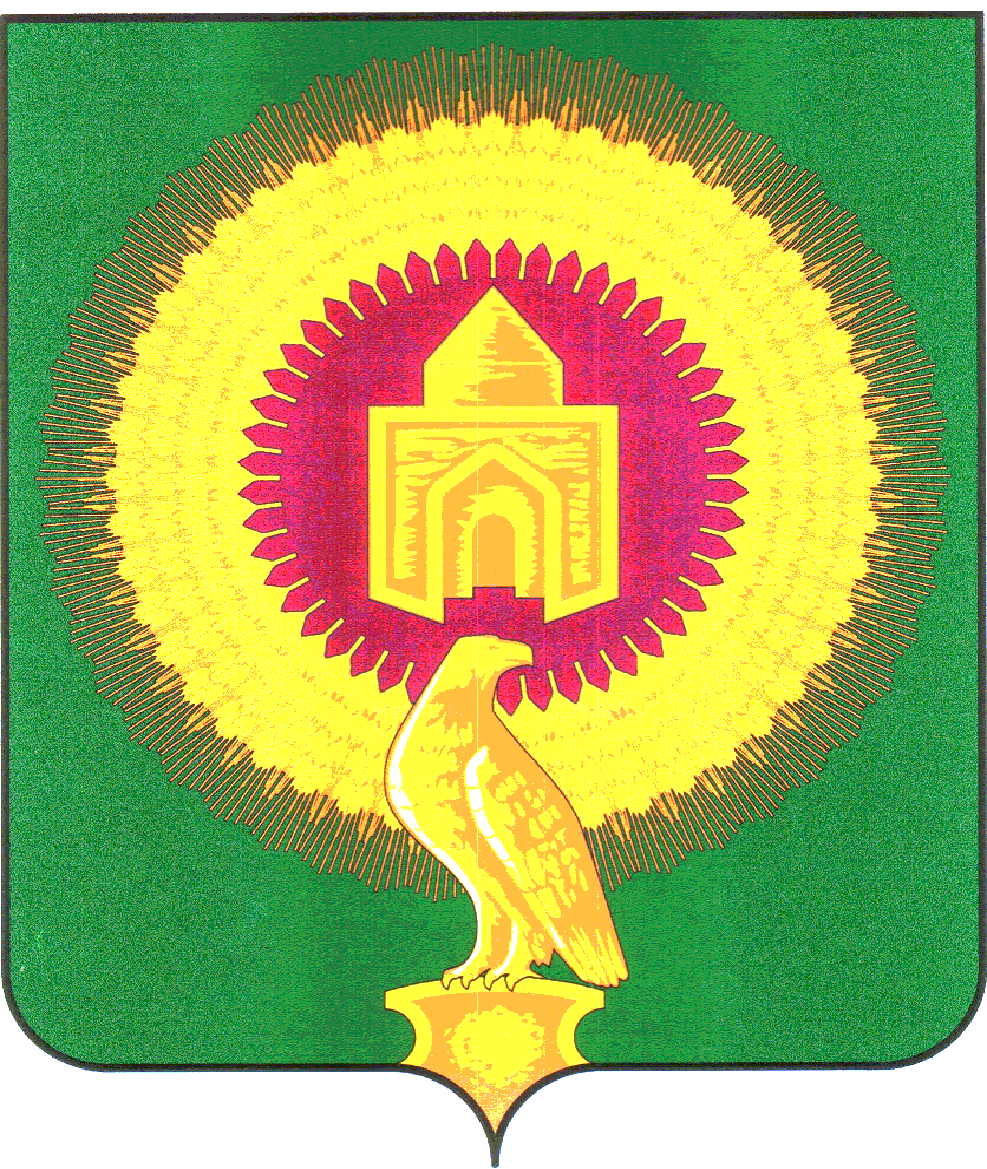        В соответствии с Федеральными законами № 416-ФЗ от 07.12.2011г. «О водоснабжении и водоотведении»,  № 131-ФЗ от 06.10.2003  «Об общих принципах организации местного самоуправления в Российской Федерации», пунктом 8 правил разработки и утверждения схем водоснабжения и водоотведения утвержденных Постановлением Правительства РФ  от 05.09.2013 № 782,  на основании протокола публичных слушаний по проекту актуализированной схемы водоснабжения и водоотведения Кулевчинского сельского поселения на 2020 год от 02.10.2020г.ПОСТАНОВЛЯЕТ:1.   Утвердить актуализированную схему водоснабжения и водоотведения Кулевчинского сельского поселения на 2020 год с перспективой до 2031 года.  2. Настоящее постановление подлежит официальному опубликованию на официальном сайте Администрации Кулевчинского сельского поселения.3. Контроль исполнения настоящего постановления оставляю за собойВРИО Главы Кулевчинского сельского полселения                                                                        В.П.ПодберезнаяАДМИНИСТРАЦИЯКУЛЕВЧИНСКОГО СЕЛЬСКОГО ПОСЕЛЕНИЯВАРНЕНСКОГО МУНИЦИПАЛЬНОГО РАЙОНАЧЕЛЯБИНСКОЙ ОБЛАСТИПОСТАНОВЛЕНИЕот «_03»  октября 2020г.  № 30                                                                с. КулевчиОб актуализации схемы водоснабжения и водоотведения Кулевчинского сельского поселения на 2020 год 